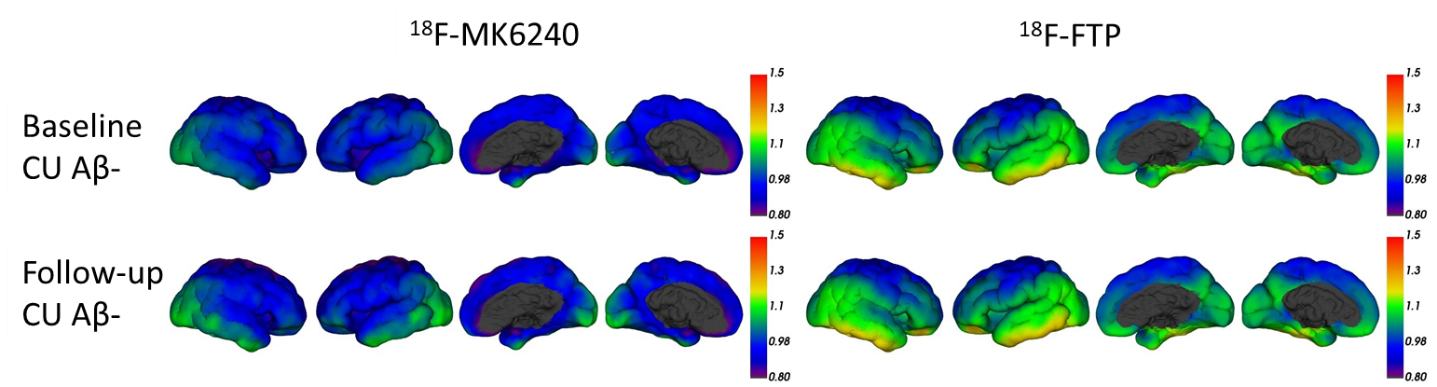 Supplementary Figure 1. Baseline and follow-up Mean SUVR in the Aβ- CU group for 18F-MK6240 (Left) and 18F-FTP (Right)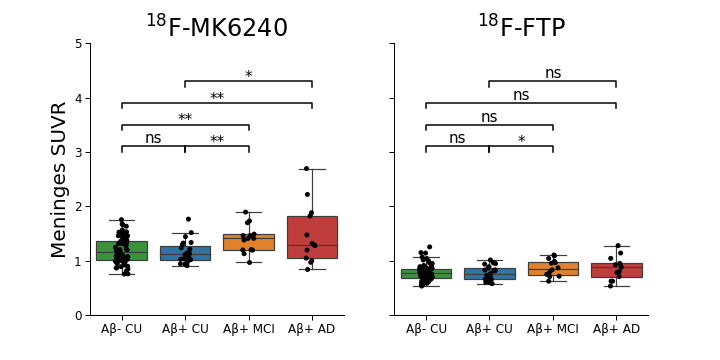 Supplementary Figure 2. Baseline SUVR for 18F-MK6240 (Left) and 18F-FTP (Right) in the meninges. (ns: not significant; *: p<0.5;  **:p<0.1).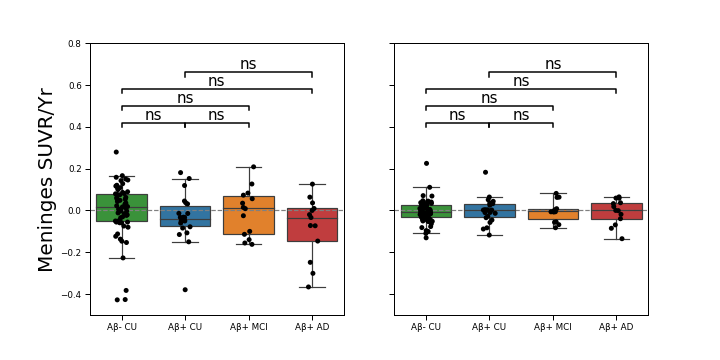 Supplementary Figure 3. SUVR change (SUVR/Year) for 18F-MK6240 (Left) and 18F-FTP (Right) in the meninges. (ns: not significant)